Тема 1. Дійсні числа. Порядок виконання дій. Дії над дробамиЧислові множини + прості числа, подільністьПорядок виконання дійДії над дробами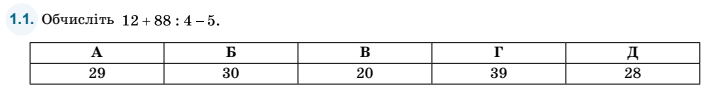 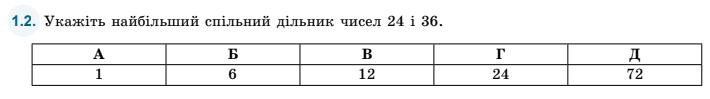 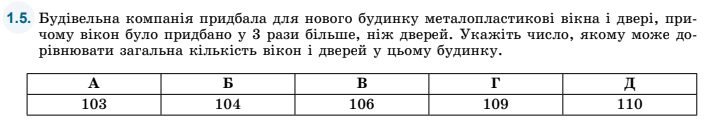 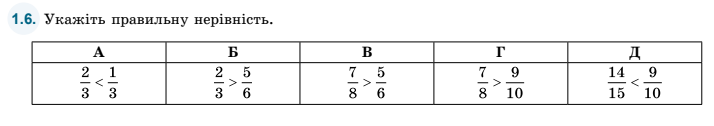 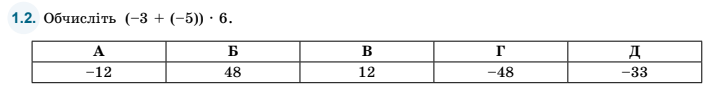 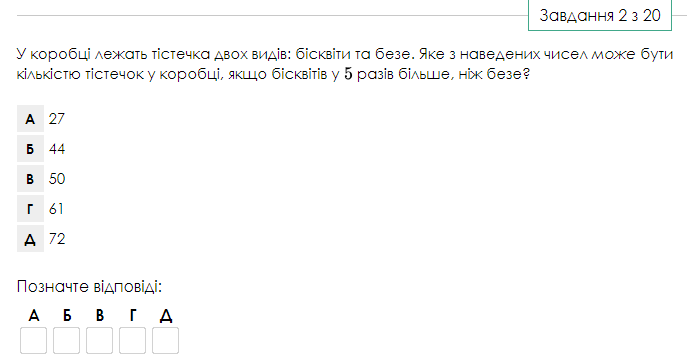 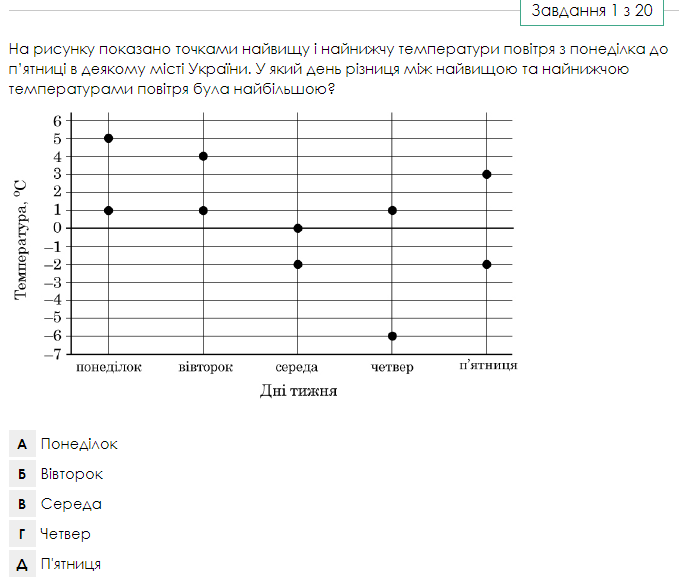 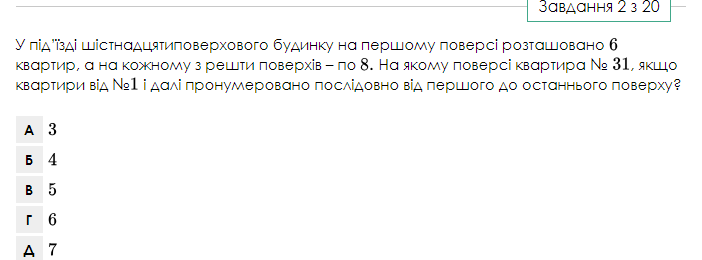 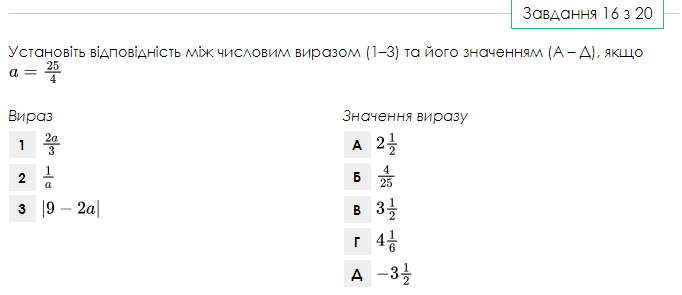 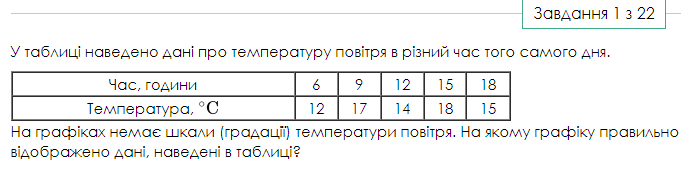 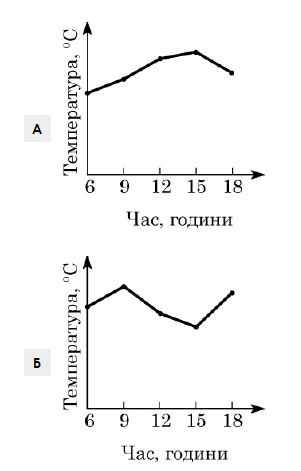 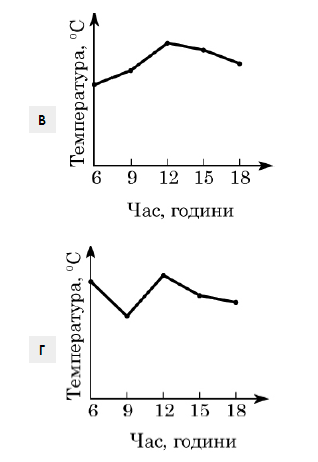 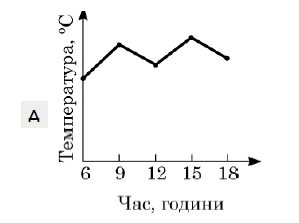 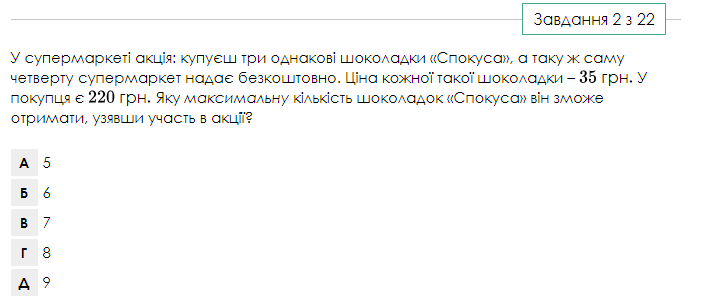 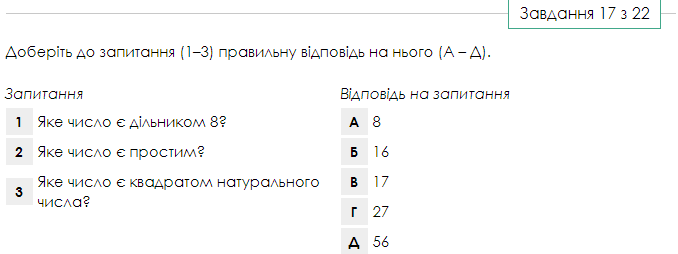 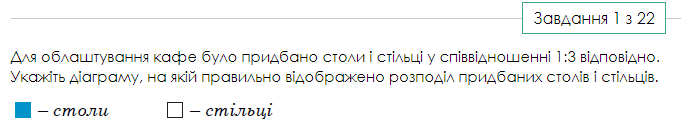 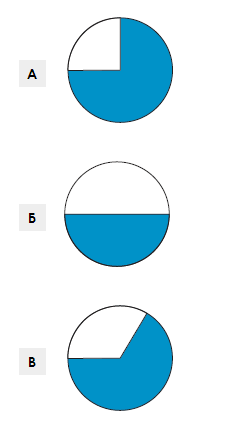 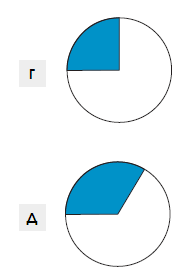 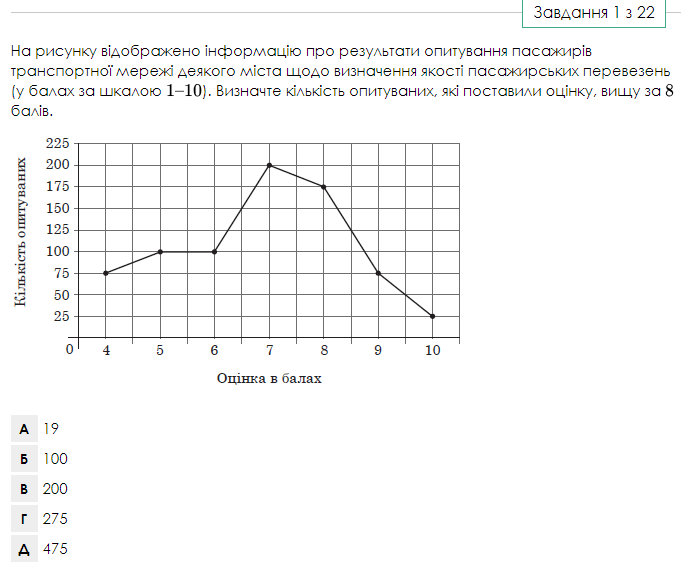 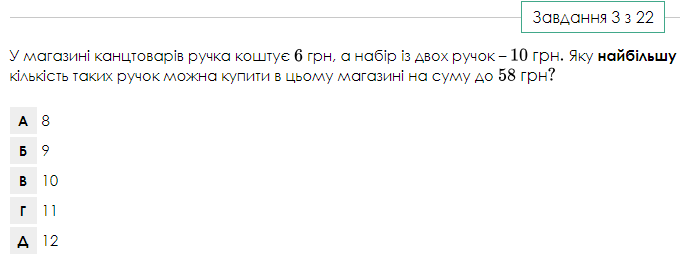 